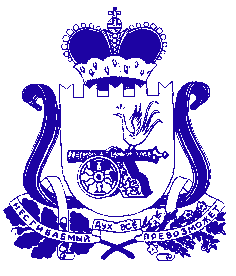 АДМИНИСТРАЦИЯ МУНИЦИПАЛЬНОГО ОБРАЗОВАНИЯ «КРАСНИНСКИЙ РАЙОН»  СМОЛЕНСКОЙ ОБЛАСТИП О С Т А Н О В Л Е Н И Еот 02.10.2017    №530В соответствии с Федеральным законом от 06.10.2003 №131-Ф3 «Об общих принципах организации местного самоуправления в Российской Федерации» и Уставом муниципального образования «Краснинский район» Смоленской области, Администрация муниципального образования «Краснинский район» Смоленской области постановляет:1. Утвердить прилагаемое Положение об отделе экономики, комплексного развития и муниципального имущества Администрации муниципального образования «Краснинский район» Смоленской области.2.Признать утратившим силу постановление Администрации муниципального образования «Краснинский район» Смоленской области от 07.09.2012 «360 «Об утверждении Положения об отделе экономики, комплексного развития и муниципального имущества Администрации муниципального образования «Краснинский район» Смоленской области».И.о. Главы муниципального образования  «Краснинский район» Смоленской области                                                                            В.Н.ПопковПОЛОЖЕНИЕоб отделе экономики, комплексного развития и муниципального имущества
Администрации муниципального образования «Краснинский район» Смоленской области.1. Общие положения1.1.Отдел экономики, комплексного развития и муниципального имущества Администрации муниципального образования «Краснинский район» Смоленской области (далее - Отдел), является структурным подразделением Администрации муниципального образования «Краснинский район» Смоленской области.1.2. Отдел в своей деятельности руководствуется Конституцией Российской Федерации, Федеральными законами, указами и распоряжениями Президента Российской Федерации, постановлениями и распоряжениями Правительства Российской Федерации, областными законами и иными правовыми актами Смоленской области, Уставом муниципального образования «Краснинский район» Смоленской области, нормативно правовыми актами муниципального образования «Краснинский район» Смоленской области, а также настоящим Положением.1.З. Отдел в пределах своей компетенции и в установленном порядке осуществляет взаимодействие с федеральными органами государственной власти, в том числе их территориальными подразделениями; органами исполнительной власти Смоленской области; иными государственными органами; органами и должностными лицами местного самоуправления муниципального образования «Краснинский район» Смоленской области, организациями всех организационно-правовых форм и форм собственности.1.4. Отдел не наделен правами юридического лица.1.5. Местонахождение отдела: Смоленская область, п.Красный, ул.Карла Маркса, дом №16.2. Задачи отдела.2.1.Задачами отдела являются:2.1.1.Осуществление социально-экономического анализа хозяйственной деятельности хозяйствующих субъектов на территории муниципального образования «Краснинский район», в том числе муниципальных предприятий.2.1.2.Составление	прогноза социально-экономического развития муниципального образования «Краснинский район» Смоленской области. 2.1.3.Организация учета объектов муниципальной собственности муниципального образования «Краснинский район» Смоленской области в реестре муниципальной собственности муниципального образования «Краснинский район» Смоленской области. Организация учета за использованием муниципального имущества	(включая земельные	участки) муниципального образования «Краснинский район» Смоленской области.2.1.4.Осуществление контроля за использованием объектов муниципальной собственности муниципального образования «Краснинский район» Смоленской области, переданных в хозяйственное ведение, оперативное управление, аренду, доверительное управление, пользование.2.1.5.Разработка и реализация муниципального прогнозного плана приватизации муниципального имущества и муниципальных унитарных предприятий.2.1.6.Организация контроля за финансово-хозяйственной деятельностью муниципальных унитарных предприятий муниципального образования «Краснинский район» Смоленской области.2.1.7.Организация аукционов и конкурсов по продаже (права аренды) муниципального имущества муниципального образования «Краснинский район» Смоленской области, и земельных участков.2.1.8.Разработка и осуществление мероприятий в соответствии с антимонопольной политикой Смоленской области.2.1.9.Осуществление мероприятий по защите прав потребителей в соответствии с действующим законодательством.2.1.10.Координация деятельности муниципальных унитарных предприятий, муниципальных учреждений по вопросам перераспределения между ними муниципального имущества муниципального образования «Краснинский район» Смоленской области.2.1.11.Исполнение принятых областных законов, областных программ’ постановлений и распоряжений Губернатора Смоленской области и Администрации Смоленской области, постановлений и распоряжений Администрации муниципального образования «Краснинский район» Смоленской области, решений Краснинской районной Думы.3. Функции Отдела.Отдел в соответствии с возложенными на него задачами выполняет следующие функции:3.1.Осуществляет учет муниципального имущества, оформление в установленном порядке прав муниципального образования «Краснинский район» Смоленской области на это имущество (включая земельные участки), ведение реестра муниципального имущества (включая земельные участки) муниципального образования «Краснинский район» Смоленской области.3.2.Обеспечивает разработку и реализацию прогнозного плана приватизации муниципального имущества и муниципальных унитарных предприятий в соответствии с действующим законодательством.3.3.Осуществляет мероприятия по подготовке муниципального имущества муниципального образования «Краснинский район» Смоленской области к приватизации:рассмотрение заявок на приватизацию с учетом требований законодательства;подготовка и принятие решений о приватизации с учетом рассмотренных заявок;формирование пакетов документов, необходимых для совершения сделки приватизации, проведения конкурса или аукциона.3.4.Оформляет документацию по передаче объектов муниципальной собственности муниципального образования «Краснинский район» Смоленской области в федеральную собственность, государственную собственность Смоленской области, муниципальную собственность муниципальных образований, осуществляет прием объектов федеральной собственности, государственной собственности Смоленской области, муниципальной собственности муниципальных образований в муниципальную собственность муниципального образования «Краснинский район» Смоленской области.3.5.Оформляет передачу объектов муниципальной собственности муниципального образования «Краснинский район» Смоленской области муниципальным предприятиям в хозяйственное ведение и безвозмездное пользование, муниципальным учреждениям в оперативное управление.3.6.Оформляет изъятие закрепленного на праве оперативного управления муниципального имущества, на основании обращения муниципального учреждения.3.7.Осуществляет контроль за управлением, распоряжением, использованием по назначению и сохранностью муниципального имущества, переданного в хозяйственное ведение, безвозмездное пользование муниципальных предприятий, или в оперативное управление муниципальных учреждений.3.8.Проводит в пределах своей компетенции инвентаризацию объектов муниципальной собственности муниципального образования «Краснинский район» Смоленской области и проверку их целевого использования.3.9.Осуществляет контроль за поступлением арендной платы за пользование муниципальным имуществом и земельными участками муниципального образования «Краснинский район» Смоленской области.3.10.Организует и проводит аукционы и конкурсы по продаже движимого и недвижимого имущества (права аренды) муниципального имущества (включая земельные участки).3.11.Оформляет договоры аренды и договоры купли-продажи муниципального имущества и земельных участков с юридическими и физическими лицами.3.12.Осуществляет муниципальный земельный контроль за использованием земель на территории муниципального образования «Краснинский район» Смоленской области в соответствии с законодательством Российской Федерации и в порядке, установленном нормативно-правовыми актами органов местного самоуправления муниципального образования;3.13.Осуществляет взаимодействие с Управлением Федеральной регистрационной службы по Смоленской области, Управлением федеральной службы государственной регистрации, кадастра и картографии по Смоленской области, Департаментами Администрации Смоленской области.3.14.Подготавливает и предоставляет в уполномоченные органы запрашиваемую отчетность по земельным и имущественным вопросам.3.15.Систематизирует и обобщает информацию о земельных участках, пригодных для использования в качестве площадок для размещения новых производств, и доводит ее до сведения потенциальных инвесторов.3.16.Проводит анализ финансово-хозяйственной деятельности муниципальных унитарных предприятий.3.17.Разрабатывает прогнозы социально-экономического развития муниципального образования «Краснинский район» Смоленской области и осуществляет анализ их выполнения.3.18.Осуществляет комплексный анализ и мониторинг социально- экономического развития муниципального образования «Краснинский район» Смоленской области.3.19.Формирует показатели для доклада Главы муниципального образования «Краснинский район» Смоленской области о достигнутых значениях для оценки эффективности деятельности Администрации муниципального образования «Краснинский район» Смоленской области за отчетный год и их планируемых значениях на трехлетний период.3.20.Формирует показатели для заполнения сводного социально- экономического паспорта развития муниципального образования «Краснинский район» Смоленской области.3.21.Организует сбор статистических показателей, характеризующих состояние экономики и социальной сферы муниципального образования «Краснинский район» Смоленской области, предоставляет указанные данные органам государственной власти в порядке, установленном действующим законодательством.3.22.Оказывает информационную и организационную поддержку субъектам малого и среднего предпринимательства в инвестиционной деятельности.3.23.Осуществляет работу с инвесторами в целях формирования предложений по размещению объектов, предназначенных для реализации на коммерческой основе, и осуществляет подбор земельных участков.3.24.Обеспечивает координацию деятельности и анализ тенденций развития малого и среднего предпринимательства, обобщает предложения и рекомендации по основным направлениям и формам поддержки субъектов малого и среднего предпринимательства, осуществляет разработку проекта муниципальной программы, а также проектов нормативных правовых актов, связанных с осуществлением единой политики поддержки малого и среднего предпринимательства в муниципальном образовании «Краснинский район» Смоленской области.3.25.Исполняет полномочия, определенные действующим законодательством по защите прав потребителей.3.26.Взаимодействует с общественными организациями в сфере поддержки и содействию развития малого и среднего бизнеса.3.27.Разрабатывает инвестиционный паспорт муниципального образования «Краснинский район» Смоленской области.3.28.Формирует инвестиционные площадки муниципального образования «Краснинский район» Смоленской области для предоставления потенциальным инвесторам.3.29.Формирует нормативно-правовую базу для разработки и реализации муниципальных программ..3.30.Разрабатывает предложения и проекты правовых актов по вопросам входящим в компетенцию Отдела, вносит их на рассмотрение Краснинской районной Думы.3.31.Формирует показатели для заполнения сводного Отчета по форме 1-МО муниципального образования «Краснинский район» Смоленской области.3.32.Организует сбор информации для подготовки сведений о дислокации предприятий торговли, общественного питания и бытового обслуживания населения для предоставления данных органам государственной власти в порядке, установленном действующим законодательством.3.33.Организует сбор и заполнение информации еженедельного мониторинга розничных цен на продовольственные товары, бензин и дизтопливо в разрезе товарных групп и торговых субъектов по муниципальному образованию «Краснинский район» Смоленской области.3.34.Организует сбор и заполнение информации еженедельного мониторинга на фиксированный набор товаров в разрезе товарных групп и торговых субъектов по муниципальному образованию «Краснинский район» Смоленской области.3.35. Организует сбор и заполнение информации ежеквартального мониторинга на алкогольную продукцию в разрезе торговых субъектов по муниципальному образованию «Краснинский район» Смоленской области.3.36. Организует сбор и размещение на портале ГАС «Управление» информации мониторинга по контрольно-надзорной деятельности по муниципальному образованию «Краснинский район» Смоленской области.4.Права ОтделаОтдел для осуществления своей деятельности имеет право:4.1.Запрашивать и получать в порядке, установленном законодательством Российской Федерации у государственных, иных органов и организаций необходимую информацию, документы и материалы.4.2.Получать на безвозмездной основе по основаниям, установленным действующим законодательством:- от предприятий, учреждений, организаций, расположенных на территории района, независимо от их организационно-правовой формы сведения, необходимые для анализа социально-экономического развития муниципального образования «Краснинский район» Смоленской области, а также сведения о проектах и мероприятиях, развивающие принятые направления социально-экономического развития муниципального образования «Краснинский район» Смоленской области;- от статистического органа все статистические материалы, необходимые для разработки предложений по отдельным экономическим вопросам;- запрашивать и получать информацию, необходимые расчетные материалы, обосновывающие уровень цен, тарифов, наценок, надбавок от предприятий, организаций, других юридических и физических лиц, независимо от подчиненности и форм собственности.4.3.Запрашивать информацию в соответствии с действующим законодательством от структурных подразделений Администрации муниципального образования, бухгалтерскую и другую экономическую, статистическую отчетность о стоимостном состоянии имущества и экономической эффективности его использования.4.4.Представлять по поручению Главы муниципального образования «Краснинский район» Смоленской области интересы муниципального образования на Областном и местном уровнях по вопросам, входящим в компетенцию Отдела.5.Организация деятельности Отдела5.1.Положение об Отделе утверждается Постановлением Администрации муниципального образования «Краснинский район» Смоленской области.5.2.Руководство деятельностью Отдела осуществляет начальник Отдела,назначаемый и освобождаемый от должности Главой муниципального образования «Краснинский район» Смоленской области.	:5.3.Начальник Отдела замещает высшую муниципальную должность муниципальной службы Смоленской области.5.4.Начальник Отдела:5.4.1.Осуществляет руководство Отделом и несет персональную ответственность за выполнение возложенных на Отдел задач;5.4.2.Подписывает в пределах своей компетенции служебную документацию;5.4.3.Осуществляет иные полномочия, предоставленные ему Главой муниципального образования «Краснинский район» Смоленской области.5.4.4.На период отсутствия (отпуск, временная нетрудоспособность и т.д.) исполнение обязанностей начальника Отдела возлагается на одного из специалистов Отдела.6.Реорганизация и ликвидация Отдела6.1. Реорганизация и ликвидация Отдела производится в порядке, установленном законодательством Российской Федерации и нормативно правовыми актами муниципального образования «Краснинский район» Смоленской области.АДМИНИСТРАЦИЯ МУНИЦИПАЛЬНОГО ОБРАЗОВАНИЯ «КРАСНИНСКИЙ РАЙОН»  СМОЛЕНСКОЙ ОБЛАСТИП О С Т А Н О В Л Е Н И Еот 21.12.10.2017    №745В соответствии с частью 2 статьи 6.11 Федерального закона от 17.07.1999 №178-ФЗ «О	государственной	социальной помощи», постановлениемПравительства Российской Федерации от 14.02.2017	№181 «О Единой государственной	информационной	системе	социального обеспечения»,Администрация муниципального образования «Краснинский район» Смоленской областипостановляет:Внести в Положение об отделе экономики, комплексного развития и муниципального	имущества Администрации	муниципального образования «Краснинский район» Смоленской	области,	утвержденное постановлением Администрации муниципального образования «Краснинский район» Смоленской области от 02.10.2017 №530 следующие изменения:дополнить раздел 3. «Функции Отдела» пунктом 3.37. следующего содержания: «3.37. Осуществляет полномочия поставщика информации, подлежащей размещению в Единой государственной информационной системе социального обеспечения».Исполняющий полномочия Главы муниципального образования«Краснинский район»Смоленской области                                                                            В.Н.ПопковАДМИНИСТРАЦИЯ МУНИЦИПАЛЬНОГО ОБРАЗОВАНИЯ «КРАСНИНСКИЙ РАЙОН»  СМОЛЕНСКОЙ ОБЛАСТИП О С Т А Н О В Л Е Н И Еот 21.12.10.2017    №745Администрация муниципального образования «Краснинский район» Смоленской областипостановляет:Дополнить пункт 2.1. раздела 2. «Задачи Отдела» подпунктами 2.1.12. и 2.1.13. следующего содержания:«2.1.12. Исполнение полномочий по обеспечению жильем молодых семей в муниципальном образовании «Краснинский район» Смоленской области.2.1.13. Осуществление мероприятий по обеспечению детей-сирот и детей, оставшихся без попечения родителей, лиц из числа детей-сирот и детей, оставшихся без попечения родителей, жилыми помещениями муниципального специализированного жилищного фонда муниципального образования «Краснинский район» Смоленской области.».Дополнить раздел 3. «Функции Отдела» пунктами 3.38. и 3.39. следующего содержания:«3.38. Исполняет полномочия по обеспечению жильем молодых семей в муниципальном образовании «Краснинский район» Смоленской области;3.39. Осуществляет мероприятия по обеспечению исполнения порядка предоставления детям-сиротам и детям, оставшимся без попечения родителей, лицам из числа детей-сирот и детей, оставшихся без попечения родителей, жилых помещений муниципального специализированного жилищного фонда муниципального образования «Краснинский район» Смоленской области.».Исполняющий полномочия Главы муниципального образования«Краснинский район»Смоленской области                                                                                           В.Н.ПопковАДМИНИСТРАЦИЯ МУНИЦИПАЛЬНОГО ОБРАЗОВАНИЯ «КРАСНИНСКИЙ РАЙОН»  СМОЛЕНСКОЙ ОБЛАСТИП О С Т А Н О В Л Е Н И ЕВ соответствии с Указом Президента Российской Федерации от 21.12.2017  № 618 «Об основных направлениях государственной политики по развитию конкуренции» утвержден Национальный план развития конкуренции в Российской Федерации на 2018 - 2020 годыАдминистрация муниципального образования «Краснинский район» Смоленской областипостановляет:Дополнить пункт 2.1. раздела 2. «Задачи Отдела» подпунктом 2.1.14. следующего содержания:«2.1.14. Обеспечить в своей деятельности приоритет целей и задач по развитию конкуренции на товарных рынках в муниципальном образовании «Краснинский район» Смоленской области.». Дополнить раздел 3. «Функции Отдела» пунктом 3.40. следующего содержания:«3.40.Осуществление мероприятий по обеспечению реализации целей и задач по развитию конкуренции на товарных рынках в муниципальном образовании «Краснинский район» Смоленской области.».Глава муниципального образования«Краснинский район»Смоленской области                                                                     С.В.Архипенков     Об утверждении Положения об отделе экономики, rомплексного развития и муниципального имущества Администрации муниципального образования «Краснинский район»Смоленской области                   УТВЕРЖДЕНОпостановлением Администрации муниципального образования «Краснинский район» Смоленской областиот     02.10.2017              №530О внесении изменений в Положение об отделе экономики, комплексного развития и муниципального имущества Администрации муниципального образования «Краснинский район» Смоленской областиО внесении изменений в Положение об отделе экономики, комплексного развития и муниципального имущества Администрации муниципального образования «Краснинский район» Смоленской областиот  22.01.2019     № 18О внесении изменений в Положение об отделе экономики, комплексного развития и муниципального имущества Администрации муниципального образования «Краснинский район» Смоленской области